Ann Owens Activity Centre December 2018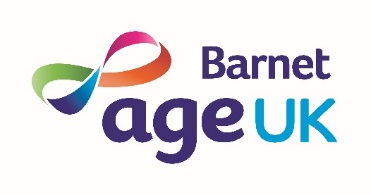 Age UK Barnet, Ann Owens Centre, Oak Lane, East Finchley, London, N2 8LT		Tel: 020 8432 1415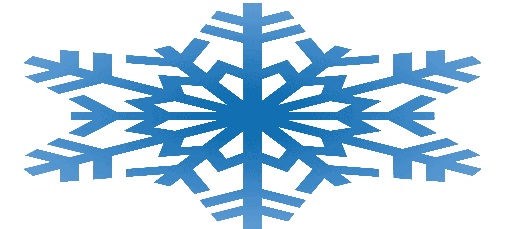 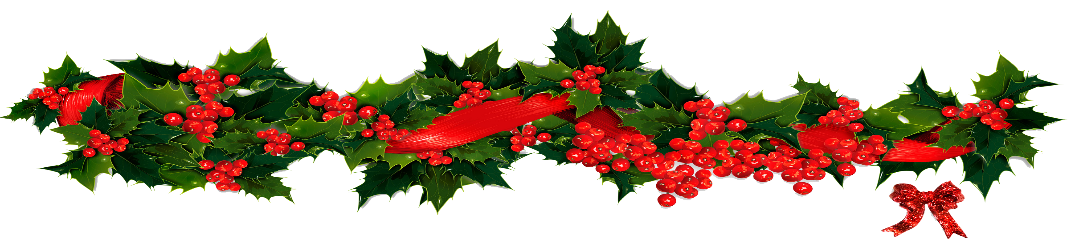 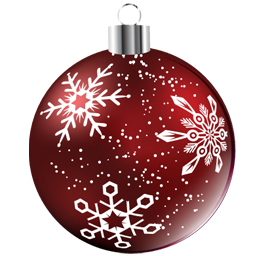 Wishing you all a very Merry Christmas and Happy New Year! xx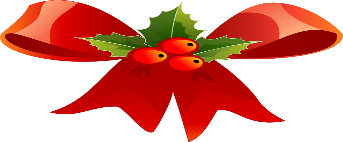 10 – 1111 – 1212.30 – 1.301.30 – 3pmTuesday 4thTea & ChatGentle ExerciseLunch ClubTap dancingThursday 6th Tea & ChatGentle ExerciseLunch ClubJack and the Beanstalk (Rahrah theatre company)Tuesday 11thTea & ChatGentle ExerciseLunch ClubBingoThursday 13thTea & ChatGentle ExerciseLunch ClubA Christmassy Musical Afternoon with Lucilla Graham – mezzo sopranoFriday 14thTea & ChatGentle ExerciseChristmas LunchChristmas Games and CarolsTuesday 18thTea & ChatGentle ExerciseChristmas LunchChristmas games and carol singing with Howard Thursday 20thTea & ChatGentle ExerciseLunch ClubHoyTuesday 25th Closed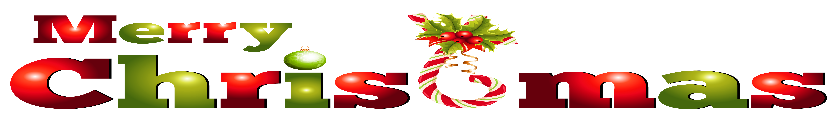 ClosedChristmas DayThursday 27thTea & ChatGentle ExerciseLunch Club